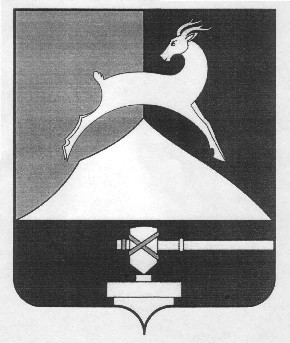 Администрация Усть-Катавского городского округаЧелябинской областиПОСТАНОВЛЕНИЕот 19.12.2018 г. 			                                                                          № 2240Об утверждении Порядка определенияобъема и условий предоставления субсидии из бюджета Усть-Катавского городского округаавтономной некоммерческой организации«Редакция газеты «Усть-Катавская неделя»В соответствии со статьей 78.1 Бюджетного кодекса Российской Федерации, Федеральным законом от 06 октября 2003 года, № 131-ФЗ «Об общих принципах организации местного самоуправления в Российской Федерации», постановлением Правительства Российской Федерации от 07.05.2017 №541 «Об общих требованиях к нормативным правовым актам, муниципальным правовым актам, регулирующим предоставление субсидий некоммерческим организациям, не являющимся государственными (муниципальными) учреждениями», руководствуясь Уставом Усть-Катавского  городской округа, администрация Усть-Катавского городского округа ПОСТАНОВЛЯЕТ:1. Утвердить прилагаемый Порядок определения объема и условий предоставления субсидии из бюджета Усть-Катавского городского округа автономной некоммерческой организации «Редакция газеты «Усть-Катавская неделя».2. Общему отделу администрации Усть-Катавского городского округа (Толоконникова О.Л.) опубликовать настоящее постановление в порядке, установленном для официального опубликования муниципальных правовых актов, и разместить на сайте администрации Усть-Катавского городского округа в сети Интернет.3. Отделу бухгалтерского учета и отчетности администрации Усть-Катавского   городского округа (Салий И.В.) оплатить расходы, связанные с опубликованием настоящего постановления за счет средств, предусмотренных на эти цели. 4. Контроль исполнения настоящего постановления оставляю за собой.5. Настоящее постановление вступает в силу с 1 января 2019 года.Глава Усть-Катавского   городского округа                                                           С.Д. Семков                                                                    УТВЕРЖДЕН      постановлением администрации                                                                     Усть-Катавского   городского округаот 19.12.2018 № 2240Порядокопределения объема и условий предоставления субсидий из бюджета Усть-Катавского городского округа автономной некоммерческой организации «Редакция газеты «Усть-Катавская неделя»Общие положения о предоставлении субсидийНастоящий Порядок определяет объем и условия предоставления субсидий из бюджета Усть-Катавского городского округа (далее – городской округ, Порядок) в целях возмещения затрат по опубликованию (обнародованию) муниципальных правовых актов и иной официальной информации, определенной для опубликования (обнародованию) законодательством Российской Федерации.    Субсидии редакциям печатных СМИ предоставляется в целях возмещения части затрат, связанных с производством и распространением печатных СМИ.        2. Получателем субсидии является автономная некоммерческая организация «Редакция газеты «Усть-Катавская неделя» (далее - АНО), являющаяся издателем печатного средства массовой информации, определенного Уставом Усть-Катавского городского округа для официального опубликования муниципальных правовых актов Усть-Катавского городского округа и иной официальной информации.3. Понятия, используемые в настоящем Порядке: 1) субсидия - форма безвозмездного и безвозвратного предоставления средств из бюджета городского округа автономной некоммерческой организации "Редакция газеты «Усть-Катавская неделя» в целях возмещения затрат по опубликованию муниципальных правовых актов, обсуждению проектов муниципальных правовых актов по вопросам местного значения, доведению до сведения жителей муниципального образования официальной информации о социально-экономическом и культурном развитии муниципального образования, о развитии его общественной инфраструктуры и иной официальной информации (далее по тексту – официальная информация);2) соглашение о предоставлении субсидии - соглашение между получателем субсидии и администрацией Усть-Катавского городского округа, определяющее права и обязанности сторон, возникающие в связи с предоставлением субсидии;3) расчет затрат (себестоимости) - документ, подтверждающий расчет стоимости одного квадратного сантиметра газетной площади на очередной финансовый год;4) отчет получателя субсидии - документ, подтверждающий затраты по опубликованию официальных материалов.    4. Субсидия предоставляется в пределах средств, предусмотренных в бюджете Усть-Катавского городского округа на указанные цели распорядителю средств бюджета городского округа - администрации Усть-Катавского городского округа (далее - администрация округа) на очередной финансовый год.II. Условия и порядок предоставления субсидий    5. Предоставление субсидии осуществляется на основании соглашения о предоставлении субсидии из бюджета Усть-Катавского городского округа, заключенного между АНО и администрацией округа (далее - Соглашение).    6. Соглашение должно содержать:1) цели, условия и порядок предоставления субсидии;2) объем субсидии;3) права и обязанности сторон;4) ответственность сторон;5) контроль исполнения Соглашения;6) порядок возврата субсидии в бюджет Усть-Катавского городского округа;7) срок действия Соглашения;8) согласие АНО на осуществление администрацией городского округа, предоставившей субсидию, и органом, за которым закреплены полномочия по муниципальному финансовому контролю (далее по тексту – орган муниципального финансового контроля), проверок соблюдения АНО условий, целей и порядка ее предоставления.9) запрет на расторжение соглашения получателем субсидии в одностороннем порядке;10) основания для расторжения соглашения главным распорядителем в одностороннем порядке;11) запрет на привлечение получателем субсидии иных юридических лиц для оказания услуг по опубликованию (обнародованию) муниципальных правовых актов и иной официальной информации, определенной для опубликования (обнародования) законодательством Российской Федерации, на оказание которых ему предоставлена субсидия.    7. Субсидия предоставляется с лицевого счета администрации городского округа.    8. Объем субсидии, планируемой в бюджете городского округа на очередной финансовый год и плановый период, определяется исходя из стоимости одного квадратного сантиметра газетной площади (себестоимости), утвержденной руководителем АНО, и планируемого количества квадратных сантиметров газетной полосы, занятых опубликованными официальными материалами, подлежащими официальному опубликованию в средствах массовой информации, согласованного с общим отделом администрации городского округа.    9. Для получения субсидии АНО до 15 числа представляет в администрацию городского округа (в общий отдел администрации):- расчет затрат (себестоимости) 1 квадратного сантиметра газетной площади на очередной финансовый год газеты «Усть-Катавская неделя» по форме, утверждённой в приложении 1;- отчет о затратах по опубликованию официальной информации, по форме, утверждённой в приложении 2.       10. Субсидия предоставляется 1 раз в месяц, исходя из себестоимости одного квадратного сантиметра газетной площади, указанной в пункте 9 настоящего Порядка и фактического количества квадратных сантиметров газетной полосы, занятых опубликованными официальными материалами.АНО для получения субсидии на первое число месяца, предшествующего месяцу, в котором планируется заключение соглашения (договора) о предоставлении субсидии, должна соответствовать следующим требованиям: 1) отсутствие задолженности по налогам, сборам и иным обязательным платежам в бюджеты любого уровня или государственные внебюджетные фонды, срок исполнения по которым наступил в соответствии с законодательством Российской Федерации;2) отсутствие задолженности по возврату в бюджет городского округа субсидий, полученных в соответствии с иными правовыми актами, иной задолженности перед бюджетом городского округа; 3) отсутствие процедуры ликвидации, реорганизации и банкротства; 4) отсутствие в уставном капитале доли участия иностранных юридических лиц, местом регистрации которых является государство или территория, включенные в утверждаемый Министерством финансов Российской Федерации перечень государств и территорий, предоставляющих льготный налоговый режим налогообложения и (или) не предусматривающих раскрытия и предоставления информации при проведении финансовых операций (офшорные зоны) в отношении таких юридических лиц, в совокупности превышает 50 процентов;5) не должно получать средства из бюджета городского округа на основании иных нормативных правовых актов на цели, определенные настоящим Порядком.   11. Общий отдел администрации городского округа в течение 3-х рабочих дней с момента получения документов, указанных в пунктах 5 и 9 настоящего Порядка, осуществляет проверку полноты и законности опубликования (обнародования) официальных материалов, подписывает отчет о затратах по опубликованию официальных материалов, согласно приложению 1 к настоящему Порядку. Проверенный и подписанный отчет о затратах предоставляется в отдел бухгалтерского учета и отчетности администрации городского округа для перечисления субсидии.    12. На основании заключенного Соглашения отдел бухгалтерского учета и отчетности администрации округа в течение 3-х рабочих дней с даты получения документов, указанных в пункте 9 настоящего Порядка, осуществляет их проверку и готовит заявку на оплату расходов.   13. Финансовое управление администрации Усть-Катавского городского округа на основании заявки на оплату расходов осуществляет перечисление субсидии на расчетный счет АНО в пределах утвержденных средств в бюджете округа на текущий финансовый год.   14. В случае, если в течение финансового года произойдет уменьшение показателей, примененных для планового расчета субсидии, размер субсидий может быть уменьшен.III. Требования к отчетности    15. АНО в лице руководителя несет предусмотренную законодательством ответственность за достоверность документов, предоставляемых в соответствии с пунктом 10 настоящего Порядка, нецелевое и неэффективное использование субсидии в соответствии с условиями Соглашения.IV. Требования об осуществлении контроля за соблюдением условий, целей и порядка предоставления субсидий и ответственности за их нарушение   16. Администрация городского округа и орган муниципального финансового контроля осуществляют обязательные проверки соблюдения условий, целей и порядка предоставления субсидии.   17. АНО, получившее субсидию, обязано использовать ее по целевому назначению, исключительно на цели ее выделения в соответствии с настоящим Порядком и Соглашением. Запрещается приобретения за счет полученных средств, иностранной валюты, за исключением операций, осуществляемых в соответствии с валютным законодательством Российской Федерации при закупке (поставке) высокотехнологичного импортного оборудования, сырья и комплектующих изделий.   18. В случае невыполнения и (или) нарушения условий, установленных настоящим Порядком и Соглашением, администрация города вправе приостановить перечисление субсидии до устранения нарушений.В случае выявления недостоверных сведений, расчетов для получения субсидии, администрация городского округа в течение 5 рабочих дней со дня их выявления направляет АНО письменное требование о возврате субсидии в бюджет городского округа (далее - требование).     19. АНО производит возврат суммы субсидии в бюджет городского округа в течение пяти рабочих дней со дня получения от администрации округа требования по реквизитам и коду бюджетной классификации, указанным в требовании.В случае отказа от добровольного возврата либо невозвращении субсидии в установленный настоящим Порядком срок средства предоставленной субсидии взыскиваются в судебном порядке в соответствии с действующим законодательством.Приложение 1к Порядку определения объемаи предоставления субсидии из бюджетаУсть-Катавского городского округаавтономной некоммерческой организации«Редакция газеты «Усть-Катавская неделя»                                                           Утверждаю                                                        Руководитель                                          __________________________                                          (наименование организации)                                          __________________________                                                   (Ф.И.О.)                                          __________________ 20__ г.Расчет затрат (себестоимости) 1 квадратного сантиметра газетной площадиза ____________ 20____года газеты «Усть-Катавская неделя»Подпись исполнителяМ.П.Приложение 2к Порядку определения объемаи предоставления субсидии из бюджетаУсть-Катавского городского округаавтономной некоммерческой организации«Редакция газеты «Усть-Катавская неделя»УтверждаюАдминистрация Усть-Катавскогогородского округа__________________________         (Ф.И.О.)__________________ 20____ г.Отчето затратах по опубликованию официальной информации за _________________ 20__ г.                                               (отчетный период)Сумма прописью:Руководитель АНО _____________________________________________Главный бухгалтер АНО ________________________________________Исполнитель ___________________________________________________М.П.«___» __________ 20___ г.«Расчет проверен»         Начальник№№п/пВиды затратЗатраты, руб.1Количество номеров газеты2Общий тираж, экз.3Количество полос в общем тираже4Средний тираж, экз. (строка  2 / строка 1)5Среднее количество полос в одной газете (строка 3 / строка 2)6Прямые затраты6.1Фонд оплаты труда6.2Начисление ФОТ6.3Материалы6.4Амортизация6.5Прочие прямые затраты7Косвенные затраты7.1Общехозяйственные (накладные) расходы8Итого затрат9Себестоимость одного экземпляра газеты (строка 8 / строка 2)10Себестоимость одной полосы с учетом тиража (строка 9 * строка 4 / строка 5)11Себестоимость 1 кв. см газетной площади (строка 10 / 988 кв.см. в 1 полосе газеты) Порядковый номер издания и датаНомер и дата муниципального правового акта, название проекта муниципального правового акта, информации и сведений, опубликованных в изданииПлощадь, занятая под публикации(кв. см)Стоимость 1 кв.см. газетной площади (руб.)Размер субсидии    (гр. 3 x гр. 4)12345Итого: